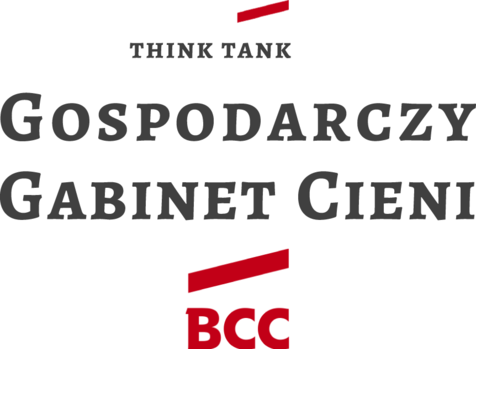 Warszawa, 25 października 2021 r.RAPORT: Prawo GospodarczeREKOMENDACJE DLA RZĄDUNależy jak najszybciej podjąć działania nakierowane na rozwiązanie sporu z Czechami dotyczącymi kopalni węgla brunatnego Turów, a co za tym idzie powstrzymać dalsze naliczanie kar nałożonych przez TSUE. Kwota, którą Polska musi zapłacić w związku z tym konfliktem przekroczyła już 10 mln euro. Sprawa jest jeszcze istotniejsza ze względu na stale pogarszające się relacje z UE.Sprawę praworządności w Polsce należy potraktować priorytetowo, tym bardziej, że po wyroku Trybunału Konstytucyjnego z dnia 7 X 2021 (sygn. K 3/21), który stanowi o wyższości prawa krajowego nad unijnym, coraz częściej podnoszone są głosy o odebraniu unijnych funduszy.Wskazana jest zdecydowana reakcja rządu na ciągły wzrost cen energii, a co za tym idzie wzrost kosztów prowadzenia działalności gospodarczej. Jedną ze składowych wysokich cen są prawa do emisji CO2, co daje dodatkowy argument do przyśpieszenia procesu zielonej transformacji.Należy zaprzestać łamania Konwencji Dotyczącej Statusu Uchodźców, a co za tym idzie natychmiastowo zacząć przestrzegać prawa człowieka, które swoje źródło czerpią w prawie natury, a dodatkowo uregulowane są m.in. w Powszechnej Deklaracji Praw Człowieka.PODSUMOWANIE DOTYCHCZASOWYCH DZIAŁAŃ RZĄDUPozytywy:Udogodnienia dla najbiedniejszych przedstawione w Polskim Ładzie w tym podniesienie kwoty wolnej od podatku, wsparcie dla rodzin 2+4, PIT-0 dla pracujących emerytów, nieopodatkowana emerytura do kwoty 2500 złotych, zmiany na korzyść inwestorów i innowacji, wprowadzenie Centrum Obsługi Podatkowej Inwestora, obciążenie pracodawcy odpowiedzialnością za „pracę na czarno”, ułatwienie sukcesji firm rodzinnych.Dążenie do zlikwidowania luki płacowej pomiędzy kobietami, a mężczyznami. Duże firmy mają być zobligowane do tego, aby na żądanie pracownika w ciągu 30 dni uzasadnić wysokość wypłacanego wynagrodzenia. Ponadto, zatrudnieni będą mogli zażądać informacji o przeciętnych zarobkach osób płci przeciwnej wykonujących takie same lub podobne obowiązkiZagrożenia:Wysoka i utrwalająca się inflacja jest szczególnie dotkliwym ekonomicznie zagrożeniem zarówno dla rządu jak i obywateli, ponieważ obciąża nie nominalne, a realne salda gotówkowe. Oświadczenia władz monetarnych, że obserwowana obecnie inflacja charakteryzuje się jedynie tymczasowym wzrostem są nieprzekonujące, a jej poziom bliski prawie 5% powinien być traktowany jako szczególnie istotne zagrożenie dla rozwoju gospodarczego państwa.W związku z ryzykiem kolejnego lockdownu, spowodowanym rosnąca liczbą hospitalizacji spowodowanych SARS-CoV-2 rząd musi zadbać o umożliwienie ciągłego funkcjonowania działalności gospodarczej ze szczególnym uwzględnieniem małych i średnich przedsiębiorców. Warta rozpatrzenia jest propozycja mniejszych obostrzeń dla osób zaszczepionych i ozdrowieńców, u których trwa okres podwyższonej odporności.Polityka rządu objawiająca się działaniami Trybunału Konstytucyjnego może doprowadzić do utraty przez Polskę unijnych funduszy w tym Funduszu Odbudowy.Obciążenia spowodowane Nowym Ładem nie będą możliwe do pokrycia w przypadku zamrożenia finansowania z UE.Wprowadzenie braku możliwości odliczenia składki zdrowotnej od podatku dochodowego i niewielkie zyski osób mało zarabiających w porównaniu z wysokimi stratami finansowymi dziesięciu procent najlepiej zarabiających.Zbyt wolny wzrost kwoty przeznaczanej na służbę zdrowia (7% PKB dopiero w 2027).Wzrost cen energii, który znacznie zwiększa koszty prowadzenia działalności gospodarczej.Kontakt:Mirosław KasprzakRzecznik BCCtel. 608 529 504e-mail: miroslaw.kasprzak@bcc.org.plGospodarczy Gabinet Cieni Business Centre Club to think tank powołany w kwietniu 2012 r., aby wspierać działania prorozwojowe władz publicznych, monitorować prace resortów kluczowych dla przedsiębiorczości, rekomendować zmiany sprzyjające rozwojowi kraju, wzrostowi gospodarczemu i konkurencyjności polskich firm. W skład GGC BCC wchodzą wybitni gospodarczy fachowcy, z których wielu piastowało w przeszłości funkcje publiczne [lista poniżej]. Więcej informacji: http://www.bcc.org.pl/Gospodarczy-Gabinet-Cieni.4241.0.html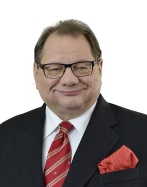 Ryszard Kaliszminister ds. prawa gospodarczego w Gospodarczym Gabinecie Cieni BCCW latach 1987 – 2007 wykonywał zawód adwokata. Ekspert w obradach „Okrągłego Stołu” (1989), zastępca Przewodniczącego Trybunału Stanu (1993-1995), współtwórca przepisów Konstytucji RP z 2 kwietnia 1997 r., Sekretarz Stanu w Kancelarii Prezydenta RP (1997-2000), Szef Kancelarii Prezydenta (1998-2000), Członek Rady Bezpieczeństwa Narodowego (2000-2005), Minister Spraw Wewnętrznych i Administracji RP (2004-2005). Poseł na Sejm IV, VI i VII kadencji (2001-2015). 601 884 411  ryszard.kalisz@bcc.org.pl